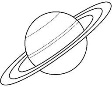 2.A kényszerpihenőre a fedélzeti számítógép gyors útikalauzt is nyomtat, de úgy tűnik a nyomtató is hibás. Sem az idézet, sem a térkép nem teljes.a) Egészítsd ki a mottót!b) Írd a leszállóhelyül választott bolygó mellé a nevét!c) A tájékozódást segítendő írd be a két szomszédos bolygó nevét is!d) Útközben láttad, hogy a Földnek van holdja is. Rajzold be!e) Azt is láttad, hogy az egyik szomszédnak, két más formájú holdja van. Rajzold be azokat is!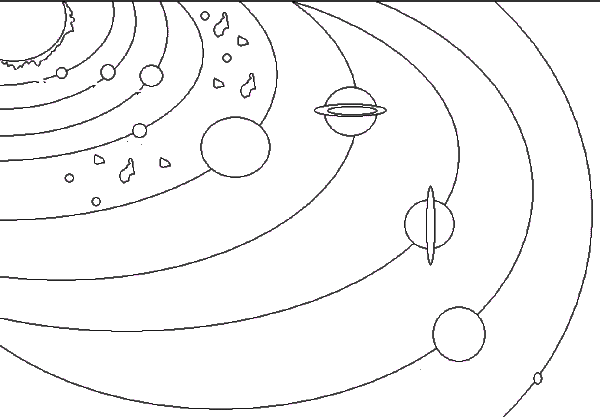 A kényszerpihenőre a fedélzeti számítógép gyors útikalauzt is nyomtat, de úgy tűnik a nyomtató is hibás. Sem az idézet, sem a térkép nem teljes.a) Egészítsd ki a mottót!b) Írd a leszállóhelyül választott bolygó mellé a nevét!c) A tájékozódást segítendő írd be a két szomszédos bolygó nevét is!d) Útközben láttad, hogy a Földnek van holdja is. Rajzold be!e) Azt is láttad, hogy az egyik szomszédnak, két más formájú holdja van. Rajzold be azokat is!A kényszerpihenőre a fedélzeti számítógép gyors útikalauzt is nyomtat, de úgy tűnik a nyomtató is hibás. Sem az idézet, sem a térkép nem teljes.a) Egészítsd ki a mottót!b) Írd a leszállóhelyül választott bolygó mellé a nevét!c) A tájékozódást segítendő írd be a két szomszédos bolygó nevét is!d) Útközben láttad, hogy a Földnek van holdja is. Rajzold be!e) Azt is láttad, hogy az egyik szomszédnak, két más formájú holdja van. Rajzold be azokat is!A kényszerpihenőre a fedélzeti számítógép gyors útikalauzt is nyomtat, de úgy tűnik a nyomtató is hibás. Sem az idézet, sem a térkép nem teljes.a) Egészítsd ki a mottót!b) Írd a leszállóhelyül választott bolygó mellé a nevét!c) A tájékozódást segítendő írd be a két szomszédos bolygó nevét is!d) Útközben láttad, hogy a Földnek van holdja is. Rajzold be!e) Azt is láttad, hogy az egyik szomszédnak, két más formájú holdja van. Rajzold be azokat is!A kényszerpihenőre a fedélzeti számítógép gyors útikalauzt is nyomtat, de úgy tűnik a nyomtató is hibás. Sem az idézet, sem a térkép nem teljes.a) Egészítsd ki a mottót!b) Írd a leszállóhelyül választott bolygó mellé a nevét!c) A tájékozódást segítendő írd be a két szomszédos bolygó nevét is!d) Útközben láttad, hogy a Földnek van holdja is. Rajzold be!e) Azt is láttad, hogy az egyik szomszédnak, két más formájú holdja van. Rajzold be azokat is!A kényszerpihenőre a fedélzeti számítógép gyors útikalauzt is nyomtat, de úgy tűnik a nyomtató is hibás. Sem az idézet, sem a térkép nem teljes.a) Egészítsd ki a mottót!b) Írd a leszállóhelyül választott bolygó mellé a nevét!c) A tájékozódást segítendő írd be a két szomszédos bolygó nevét is!d) Útközben láttad, hogy a Földnek van holdja is. Rajzold be!e) Azt is láttad, hogy az egyik szomszédnak, két más formájú holdja van. Rajzold be azokat is!14.A kényszerpihenőre a fedélzeti számítógép gyors útikalauzt is nyomtat, de úgy tűnik a nyomtató is hibás. Sem az idézet, sem a térkép nem teljes.a) Egészítsd ki a mottót!b) Írd a leszállóhelyül választott bolygó mellé a nevét!c) A tájékozódást segítendő írd be a két szomszédos bolygó nevét is!d) Útközben láttad, hogy a Földnek van holdja is. Rajzold be!e) Azt is láttad, hogy az egyik szomszédnak, két más formájú holdja van. Rajzold be azokat is!A kényszerpihenőre a fedélzeti számítógép gyors útikalauzt is nyomtat, de úgy tűnik a nyomtató is hibás. Sem az idézet, sem a térkép nem teljes.a) Egészítsd ki a mottót!b) Írd a leszállóhelyül választott bolygó mellé a nevét!c) A tájékozódást segítendő írd be a két szomszédos bolygó nevét is!d) Útközben láttad, hogy a Földnek van holdja is. Rajzold be!e) Azt is láttad, hogy az egyik szomszédnak, két más formájú holdja van. Rajzold be azokat is!A kényszerpihenőre a fedélzeti számítógép gyors útikalauzt is nyomtat, de úgy tűnik a nyomtató is hibás. Sem az idézet, sem a térkép nem teljes.a) Egészítsd ki a mottót!b) Írd a leszállóhelyül választott bolygó mellé a nevét!c) A tájékozódást segítendő írd be a két szomszédos bolygó nevét is!d) Útközben láttad, hogy a Földnek van holdja is. Rajzold be!e) Azt is láttad, hogy az egyik szomszédnak, két más formájú holdja van. Rajzold be azokat is!15.A kényszerpihenőre a fedélzeti számítógép gyors útikalauzt is nyomtat, de úgy tűnik a nyomtató is hibás. Sem az idézet, sem a térkép nem teljes.a) Egészítsd ki a mottót!b) Írd a leszállóhelyül választott bolygó mellé a nevét!c) A tájékozódást segítendő írd be a két szomszédos bolygó nevét is!d) Útközben láttad, hogy a Földnek van holdja is. Rajzold be!e) Azt is láttad, hogy az egyik szomszédnak, két más formájú holdja van. Rajzold be azokat is!A kényszerpihenőre a fedélzeti számítógép gyors útikalauzt is nyomtat, de úgy tűnik a nyomtató is hibás. Sem az idézet, sem a térkép nem teljes.a) Egészítsd ki a mottót!b) Írd a leszállóhelyül választott bolygó mellé a nevét!c) A tájékozódást segítendő írd be a két szomszédos bolygó nevét is!d) Útközben láttad, hogy a Földnek van holdja is. Rajzold be!e) Azt is láttad, hogy az egyik szomszédnak, két más formájú holdja van. Rajzold be azokat is!A kényszerpihenőre a fedélzeti számítógép gyors útikalauzt is nyomtat, de úgy tűnik a nyomtató is hibás. Sem az idézet, sem a térkép nem teljes.a) Egészítsd ki a mottót!b) Írd a leszállóhelyül választott bolygó mellé a nevét!c) A tájékozódást segítendő írd be a két szomszédos bolygó nevét is!d) Útközben láttad, hogy a Földnek van holdja is. Rajzold be!e) Azt is láttad, hogy az egyik szomszédnak, két más formájú holdja van. Rajzold be azokat is!16.A kényszerpihenőre a fedélzeti számítógép gyors útikalauzt is nyomtat, de úgy tűnik a nyomtató is hibás. Sem az idézet, sem a térkép nem teljes.a) Egészítsd ki a mottót!b) Írd a leszállóhelyül választott bolygó mellé a nevét!c) A tájékozódást segítendő írd be a két szomszédos bolygó nevét is!d) Útközben láttad, hogy a Földnek van holdja is. Rajzold be!e) Azt is láttad, hogy az egyik szomszédnak, két más formájú holdja van. Rajzold be azokat is!A kényszerpihenőre a fedélzeti számítógép gyors útikalauzt is nyomtat, de úgy tűnik a nyomtató is hibás. Sem az idézet, sem a térkép nem teljes.a) Egészítsd ki a mottót!b) Írd a leszállóhelyül választott bolygó mellé a nevét!c) A tájékozódást segítendő írd be a két szomszédos bolygó nevét is!d) Útközben láttad, hogy a Földnek van holdja is. Rajzold be!e) Azt is láttad, hogy az egyik szomszédnak, két más formájú holdja van. Rajzold be azokat is!A kényszerpihenőre a fedélzeti számítógép gyors útikalauzt is nyomtat, de úgy tűnik a nyomtató is hibás. Sem az idézet, sem a térkép nem teljes.a) Egészítsd ki a mottót!b) Írd a leszállóhelyül választott bolygó mellé a nevét!c) A tájékozódást segítendő írd be a két szomszédos bolygó nevét is!d) Útközben láttad, hogy a Földnek van holdja is. Rajzold be!e) Azt is láttad, hogy az egyik szomszédnak, két más formájú holdja van. Rajzold be azokat is!17.A kényszerpihenőre a fedélzeti számítógép gyors útikalauzt is nyomtat, de úgy tűnik a nyomtató is hibás. Sem az idézet, sem a térkép nem teljes.a) Egészítsd ki a mottót!b) Írd a leszállóhelyül választott bolygó mellé a nevét!c) A tájékozódást segítendő írd be a két szomszédos bolygó nevét is!d) Útközben láttad, hogy a Földnek van holdja is. Rajzold be!e) Azt is láttad, hogy az egyik szomszédnak, két más formájú holdja van. Rajzold be azokat is!A kényszerpihenőre a fedélzeti számítógép gyors útikalauzt is nyomtat, de úgy tűnik a nyomtató is hibás. Sem az idézet, sem a térkép nem teljes.a) Egészítsd ki a mottót!b) Írd a leszállóhelyül választott bolygó mellé a nevét!c) A tájékozódást segítendő írd be a két szomszédos bolygó nevét is!d) Útközben láttad, hogy a Földnek van holdja is. Rajzold be!e) Azt is láttad, hogy az egyik szomszédnak, két más formájú holdja van. Rajzold be azokat is!A kényszerpihenőre a fedélzeti számítógép gyors útikalauzt is nyomtat, de úgy tűnik a nyomtató is hibás. Sem az idézet, sem a térkép nem teljes.a) Egészítsd ki a mottót!b) Írd a leszállóhelyül választott bolygó mellé a nevét!c) A tájékozódást segítendő írd be a két szomszédos bolygó nevét is!d) Útközben láttad, hogy a Földnek van holdja is. Rajzold be!e) Azt is láttad, hogy az egyik szomszédnak, két más formájú holdja van. Rajzold be azokat is!18.A kényszerpihenőre a fedélzeti számítógép gyors útikalauzt is nyomtat, de úgy tűnik a nyomtató is hibás. Sem az idézet, sem a térkép nem teljes.a) Egészítsd ki a mottót!b) Írd a leszállóhelyül választott bolygó mellé a nevét!c) A tájékozódást segítendő írd be a két szomszédos bolygó nevét is!d) Útközben láttad, hogy a Földnek van holdja is. Rajzold be!e) Azt is láttad, hogy az egyik szomszédnak, két más formájú holdja van. Rajzold be azokat is!A kényszerpihenőre a fedélzeti számítógép gyors útikalauzt is nyomtat, de úgy tűnik a nyomtató is hibás. Sem az idézet, sem a térkép nem teljes.a) Egészítsd ki a mottót!b) Írd a leszállóhelyül választott bolygó mellé a nevét!c) A tájékozódást segítendő írd be a két szomszédos bolygó nevét is!d) Útközben láttad, hogy a Földnek van holdja is. Rajzold be!e) Azt is láttad, hogy az egyik szomszédnak, két más formájú holdja van. Rajzold be azokat is!A kényszerpihenőre a fedélzeti számítógép gyors útikalauzt is nyomtat, de úgy tűnik a nyomtató is hibás. Sem az idézet, sem a térkép nem teljes.a) Egészítsd ki a mottót!b) Írd a leszállóhelyül választott bolygó mellé a nevét!c) A tájékozódást segítendő írd be a két szomszédos bolygó nevét is!d) Útközben láttad, hogy a Földnek van holdja is. Rajzold be!e) Azt is láttad, hogy az egyik szomszédnak, két más formájú holdja van. Rajzold be azokat is!19.A kényszerpihenőre a fedélzeti számítógép gyors útikalauzt is nyomtat, de úgy tűnik a nyomtató is hibás. Sem az idézet, sem a térkép nem teljes.a) Egészítsd ki a mottót!b) Írd a leszállóhelyül választott bolygó mellé a nevét!c) A tájékozódást segítendő írd be a két szomszédos bolygó nevét is!d) Útközben láttad, hogy a Földnek van holdja is. Rajzold be!e) Azt is láttad, hogy az egyik szomszédnak, két más formájú holdja van. Rajzold be azokat is!A kényszerpihenőre a fedélzeti számítógép gyors útikalauzt is nyomtat, de úgy tűnik a nyomtató is hibás. Sem az idézet, sem a térkép nem teljes.a) Egészítsd ki a mottót!b) Írd a leszállóhelyül választott bolygó mellé a nevét!c) A tájékozódást segítendő írd be a két szomszédos bolygó nevét is!d) Útközben láttad, hogy a Földnek van holdja is. Rajzold be!e) Azt is láttad, hogy az egyik szomszédnak, két más formájú holdja van. Rajzold be azokat is!A kényszerpihenőre a fedélzeti számítógép gyors útikalauzt is nyomtat, de úgy tűnik a nyomtató is hibás. Sem az idézet, sem a térkép nem teljes.a) Egészítsd ki a mottót!b) Írd a leszállóhelyül választott bolygó mellé a nevét!c) A tájékozódást segítendő írd be a két szomszédos bolygó nevét is!d) Útközben láttad, hogy a Földnek van holdja is. Rajzold be!e) Azt is láttad, hogy az egyik szomszédnak, két más formájú holdja van. Rajzold be azokat is!20.A kényszerpihenőre a fedélzeti számítógép gyors útikalauzt is nyomtat, de úgy tűnik a nyomtató is hibás. Sem az idézet, sem a térkép nem teljes.a) Egészítsd ki a mottót!b) Írd a leszállóhelyül választott bolygó mellé a nevét!c) A tájékozódást segítendő írd be a két szomszédos bolygó nevét is!d) Útközben láttad, hogy a Földnek van holdja is. Rajzold be!e) Azt is láttad, hogy az egyik szomszédnak, két más formájú holdja van. Rajzold be azokat is!A kényszerpihenőre a fedélzeti számítógép gyors útikalauzt is nyomtat, de úgy tűnik a nyomtató is hibás. Sem az idézet, sem a térkép nem teljes.a) Egészítsd ki a mottót!b) Írd a leszállóhelyül választott bolygó mellé a nevét!c) A tájékozódást segítendő írd be a két szomszédos bolygó nevét is!d) Útközben láttad, hogy a Földnek van holdja is. Rajzold be!e) Azt is láttad, hogy az egyik szomszédnak, két más formájú holdja van. Rajzold be azokat is!A kényszerpihenőre a fedélzeti számítógép gyors útikalauzt is nyomtat, de úgy tűnik a nyomtató is hibás. Sem az idézet, sem a térkép nem teljes.a) Egészítsd ki a mottót!b) Írd a leszállóhelyül választott bolygó mellé a nevét!c) A tájékozódást segítendő írd be a két szomszédos bolygó nevét is!d) Útközben láttad, hogy a Földnek van holdja is. Rajzold be!e) Azt is láttad, hogy az egyik szomszédnak, két más formájú holdja van. Rajzold be azokat is!21.A kényszerpihenőre a fedélzeti számítógép gyors útikalauzt is nyomtat, de úgy tűnik a nyomtató is hibás. Sem az idézet, sem a térkép nem teljes.a) Egészítsd ki a mottót!b) Írd a leszállóhelyül választott bolygó mellé a nevét!c) A tájékozódást segítendő írd be a két szomszédos bolygó nevét is!d) Útközben láttad, hogy a Földnek van holdja is. Rajzold be!e) Azt is láttad, hogy az egyik szomszédnak, két más formájú holdja van. Rajzold be azokat is!A kényszerpihenőre a fedélzeti számítógép gyors útikalauzt is nyomtat, de úgy tűnik a nyomtató is hibás. Sem az idézet, sem a térkép nem teljes.a) Egészítsd ki a mottót!b) Írd a leszállóhelyül választott bolygó mellé a nevét!c) A tájékozódást segítendő írd be a két szomszédos bolygó nevét is!d) Útközben láttad, hogy a Földnek van holdja is. Rajzold be!e) Azt is láttad, hogy az egyik szomszédnak, két más formájú holdja van. Rajzold be azokat is!A kényszerpihenőre a fedélzeti számítógép gyors útikalauzt is nyomtat, de úgy tűnik a nyomtató is hibás. Sem az idézet, sem a térkép nem teljes.a) Egészítsd ki a mottót!b) Írd a leszállóhelyül választott bolygó mellé a nevét!c) A tájékozódást segítendő írd be a két szomszédos bolygó nevét is!d) Útközben láttad, hogy a Földnek van holdja is. Rajzold be!e) Azt is láttad, hogy az egyik szomszédnak, két más formájú holdja van. Rajzold be azokat is!22.A kényszerpihenőre a fedélzeti számítógép gyors útikalauzt is nyomtat, de úgy tűnik a nyomtató is hibás. Sem az idézet, sem a térkép nem teljes.a) Egészítsd ki a mottót!b) Írd a leszállóhelyül választott bolygó mellé a nevét!c) A tájékozódást segítendő írd be a két szomszédos bolygó nevét is!d) Útközben láttad, hogy a Földnek van holdja is. Rajzold be!e) Azt is láttad, hogy az egyik szomszédnak, két más formájú holdja van. Rajzold be azokat is!A kényszerpihenőre a fedélzeti számítógép gyors útikalauzt is nyomtat, de úgy tűnik a nyomtató is hibás. Sem az idézet, sem a térkép nem teljes.a) Egészítsd ki a mottót!b) Írd a leszállóhelyül választott bolygó mellé a nevét!c) A tájékozódást segítendő írd be a két szomszédos bolygó nevét is!d) Útközben láttad, hogy a Földnek van holdja is. Rajzold be!e) Azt is láttad, hogy az egyik szomszédnak, két más formájú holdja van. Rajzold be azokat is!A kényszerpihenőre a fedélzeti számítógép gyors útikalauzt is nyomtat, de úgy tűnik a nyomtató is hibás. Sem az idézet, sem a térkép nem teljes.a) Egészítsd ki a mottót!b) Írd a leszállóhelyül választott bolygó mellé a nevét!c) A tájékozódást segítendő írd be a két szomszédos bolygó nevét is!d) Útközben láttad, hogy a Földnek van holdja is. Rajzold be!e) Azt is láttad, hogy az egyik szomszédnak, két más formájú holdja van. Rajzold be azokat is!23.24.